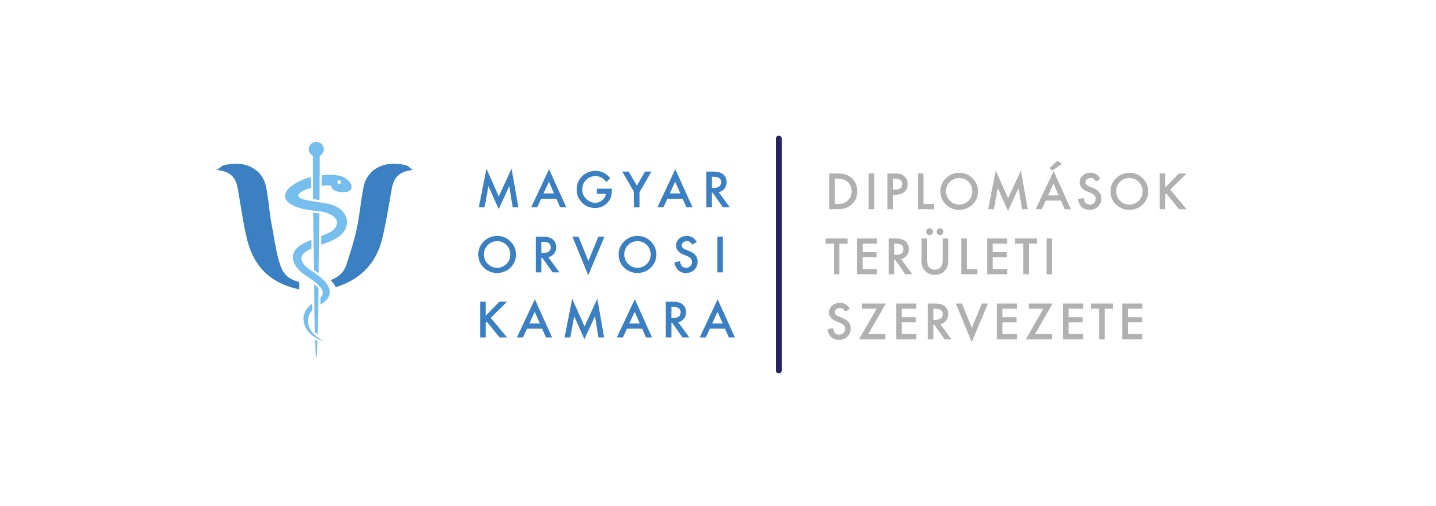 Cím: 1063 Budapest, Szív utca 54. Fsz. Tel: (36-1) 308-8628 E-mail: iroda@mokdtesz.hu1/2020.10.14. sz. elnökségi határozatAz elnökség egyhangú határozattal elfogadja a napirendi pontokat.2/2020.10.14. sz. elnökségi határozatAz elnökség egyhangú határozattal elfogadja az elnöki beszámolót.3/2020.10.14. sz. elnökségi határozatAz elnökség egyhangú határozattal elfogadja a „Közösségért”díjra felterjesztést és a határozat mellékletét képező laudációt